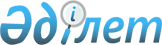 Об утверждении Положения государственного учреждения "Отдел архитектуры и градостроительства Ерейментауского района"
					
			Утративший силу
			
			
		
					Постановление акимата Ерейментауского района Акмолинской области от 3 декабря 2014 года № а-12/620. Зарегистрировано Департаментом юстиции Акмолинской области 8 января 2015 года № 4566. Утратило силу постановлением акимата Ерейментауского района Акмолинской области от 20 апреля 2016 года № а-4/152      Сноска. Утратило силу постановлением акимата Ерейментауского района Акмолинской области от 20.04.2016 № а-4/152 (вступает в силу и вводится в действие со дня подписания).

      Примечание РЦПИ.

      В тексте документа сохранена пунктуация и орфография оригинала.

      В соответствии с Законом Республики Казахстан от 23 января 2001 года "О местном государственном управлении и самоуправлении в Республике Казахстан", Законом Республики Казахстан от 1 марта 2011 года "О государтвенном имуществе", Типовым положением государственного органа Республики Казахстан, утвержденным Указом Президента Республики Казахстан от 29 октября 2012 года № 410, акимат Ерейментауского района ПОСТАНОВЛЯЕТ:

      1. Утвердить прилагаемое Положение государственного учреждения "Отдел архитектуры и градостроительства Ерейментауского района".

      2. Контроль за исполнением настоящего постановления возложить на руководителя аппарата акима Ерейментауского района Жусупову З.Б.

      3. Настоящее постановление вступает в силу со дня государственной регистрации в Департаменте юстиции Акмолинской области и вводится в действие со дня официального опубликования.

 Положение о государственном учреждении "Отдел архитектуры и градостроительства Ерейментауского района"
1. Общие положения      1. Государственное учреждение "Отдел архитектуры и градостроительства Ерейментауского района" является государственным органом Республики Казахстан, осуществляющим руководство в сфере архитектуры и градостроительства.

      2. Государственное учреждение "Отдел архитектуры и градостроительства Ерейментауского района" осуществляет свою деятельность в соответствии с Конституцией и законами Республики Казахстан, актами Президента и Правительства Республики Казахстан, иными нормативными правовыми актами, а также настоящим Положением.

      3. Государственное учреждение "Отдел архитектуры и градостроительства Ерейментауского района" является юридическим лицом в организационно-правовой форме государственного учреждения, имеет печать и штамп со своим наименованием на государственном языке, бланки установленного образца, а также в соответствии с законодательством Республики Казахстан счета в органах казначейства.

      4. Государственное учреждение "Отдел архитектуры и градостроительства Ерейментауского района" вступает в гражданско-правовые отношения от собственного имени.

      5. Государственное учреждение "Отдел архитектуры и градостроительства Ерейментауского района" имеет право выступать стороной гражданско-правовых отношений от имени государства, если оно уполномочено на это в соответствии с законодательством.

      6. Государственное учреждение "Отдел архитектуры и градостроительства Ерейментауского района" по вопросам своей компетенции в установленном законодательством порядке принимает решения, оформляемые приказами руководителя государственного учреждения "Отдел архитектуры и градостроительства Ерейментауского района" и другими актами, предусмотренными законодательством Республики Казахстан.

      7. Структура и лимит штатной численности государственного учреждения "Отдел архитектуры и градостроительства Ерейментауского района" утверждается в соответствии с действующим законодательством.

      8. Местонахождение юридического лица: Республика Казахстан, 020800, Акмолинская область, Ерейментауский район, город Ерейментау, улица Абая Кунанбаева, 136.

      9. Полное наименование государственного органа:

      на государственном языке "Ерейментау ауданының сәулет және қалақұрылысы бөлімі" мемлекеттік мекемесі;

      на русском языке - государственное учреждение "Отдел архитектуры и градостроительства Ерейментауского района".

      10. Настоящее Положение является учредительным документом государственного учреждения "Отдел архитектуры и градостроительства Ерейментауского района".

      11. Финансирование деятельности государственного учреждения "Отдел архитектуры и градостроительства Ерейментауского района" осуществляется из республиканского и местных бюджетов, бюджета (сметы расходов) Национального Банка Республики Казахстан.

      12. Государственному учреждению "Отдел архитектуры и градостроительства Ерейментауского района" запрещается вступать в договорные отношения с субъектами предпринимательства на предмет выполнения обязанностей, являющихся функциями государственного учреждения "Отдел архитектуры и градостроительства Ерейментауского района".

      Если Государственному учреждению "Отдел архитектуры и градостроительства Ерейментауского района" законодательными актами предоставлено право осуществлять приносящую доходы деятельность, то доходы, полученные от такой деятельности, направляются в доход государственного бюджета.

 2. Миссия, основные задачи, функции, права и обязанности государственного учреждения      13. Миссия государственного учреждения "Отдел архитектуры и градостроительства Ерейментауского района": проведение государственной политики в сфере архитектуры и градостроительства в соответствии с нормами законодательства об архитектурной, градостроительной и строительной деятельности, государственных нормативов и утвержденной в установленном порядке градостроительной документацией при градостроительном освоении территории района

      14. Задачи:

      проведение архитектурной и градостроительной политики на территории района;

      обеспечение гласности в осуществлении архитектурной и градостроительной деятельности, с участием общественности при рассмотрении градостроительных проектов до их утверждения;

      подготовка предложений по совершенствованию законодательных актов Республики Казахстан, регулирующих вопросы архитектурно-градостроительной деятельности.

      15. Функции:

      организация разработки проектов градостроительного развития территории района (проект районной планировки);

      подготовка материалов для представления на утверждение районного маслихата проектов градостроительного развития территорий района (проект районной планировки);

      ведение и наполнение информационной системы "Адресный регистр";

      организация и выполнение государственных услуг, касающихся деятельности государственного учреждения "Отдел архитектуры и градостроительства Ерейментауского района";

      организация работы районного архитектурно-градостроительного совета;

      организация и проведение государственных закупок на содержание государственного учреждения "Отдел архитектуры и градостроительства Ерейментауского района".

      16. Права и обязанности:

      взаимодействовать с территориальными подразделениями органов государственного архитектурно-строительного контроля, государственной экспертизы проектов, проектных организаций по вопросам защиты государственных, общественных и частных интересов в сфере архитектурной и градостроительной деятельности на территории района;

      информировать население о планируемой застройке территории либо иных градостроительных изменениях;

      вносить предложения в уполномоченный государственный орган области по делам архитектуры и градостроительства о приведении в соответствии с законодательством Республики Казахстан нормативных правовых актов в сфере архитектурной и градостроительной деятельности;

      принимать в пределах своей компетенции решения по вопросам реализации мероприятий по комплексной застройке территорий, являющимися обязательными для исполнения всеми субъектами архитектурно-градостроительной деятельности на территории района, независимо от принадлежности, ведомственной подчиненности и форм собственности;

      участвовать в разработке и согласовании планов социально-экономического развития района в части реализации задач в сфере архитектуры и градостроительства;

      принимать в пределах своей компетенции решения по вопросам реализации программ развития территории района;

      обращаться в судебные органы в защиту интересов государства в части соблюдения норм действующего законодательства.

 3. Организация деятельности государственного учреждения      17. Руководство государственного учреждения "Отдел архитектуры и градостроительства Ерейментауского района" осуществляется первым руководителем, который несет персональную ответственность за выполнение возложенных на государственное учреждение "Отдел архитектуры и градостроительства Ерейментауского района" задач и осуществление им своих функций.

      18. Первый руководитель государственного учреждения "Отдел архитектуры и градостроительства Ерейментауского района" назначается на должность и освобождается от должности акимом Ерейментауского района.

      19. Полномочия руководителя государственного учреждения "Отдел архитектуры и градостроительства Ерейментауского района":

      При осуществлении деятельности государственного органа руководитель государственного учреждения в установленном законодательством порядке:

      1) без доверенности действует от имени государственного учреждения;

      2) представляет интересы государственного учреждения во всех организациях;

      3) в случаях и пределах, установленных законодательством, распоряжается имуществом;

      4) выдает доверенности;

      5) утверждает порядок и планы государственного учреждения по командировкам, стажировкам, обучению сотрудников в казахстанских и зарубежных учебных центрах и иным видам повышения квалификации сотрудников;

      6) открывает банковские счета;

      7) издает приказы и дает указания, обязательные для всех работников;

      8) принимает на работу и увольняет с работы сотрудников государственного учреждения;

      9) принимает меры поощрения и налагает дисциплинарные взыскания на сотрудников государственного учреждения;

      10) несет персональную ответственность за соблюдение антикоррупционного законодательства;

      11) осуществляет иные функции, возложенные на него законодательством.

      Исполнение полномочий первого руководителя государственного учреждения "Отдел архитектуры и градостроительства Ерейментауского района" в период его отсутствия осуществляется лицом, его замещающим в соответствии с действующим законодательством.

 4. Имущество государственного учреждения      20. Государственное учреждение "Отдел архитектуры и градостроительства Ерейментауского района" может иметь на праве оперативного управления обособленное имущество в случаях, предусмотренных законодательством. Имущество государственного учреждения "Отдел архитектуры и градостроительства Ерейментауского района" формируется за счет имущества, переданного ему собственником, а также имущества (включая денежные доходы), приобретенного в результате собственной деятельности и иных источников, не запрещенных законодательством Республики Казахстан.

      21. Имущество, закрепленное за государственным учреждением "Отдел архитектуры и градостроительства Ерейментауского района", относится к коммунальной собственности.

      22. Государственное учреждение "Отдел архитектуры и градостроительства Ерейментауского района" не вправе самостоятельно отчуждать или иным способом распоряжаться закрепленным за ним имуществом и имуществом, приобретенным за счет средств, выданных ему по плану финансирования, если иное не установлено законодательством.

 5. Реорганизация и упразднение государственного учреждения      23. Реорганизация и упразднение государственного учреждения "Отдел архитектуры и градостроительства Ерейментауского района" осуществляются в соответствии с законодательством Республики Казахстан.


					© 2012. РГП на ПХВ «Институт законодательства и правовой информации Республики Казахстан» Министерства юстиции Республики Казахстан
				
      Аким района

Е.Нугманов
Утверждено
постановлением акимата
Ерейментауского района
от "3" 12 2014 года
№ а-12/620